Business Plan Outline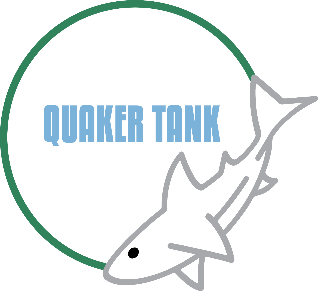 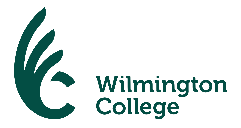 Company Name: Business Overview: This should be a one or two sentence summary of your business opportunity. Business Mission and Vision: Clearly state why you are in business and what your goals are for the futureDescription of Products & Services: What will you be selling and how much do you plan on selling it for?Industry: Management Team: Indicate why your team is ideally suited to capitalize on the opportunity discussed in the business description - one or two sentencesFinancing Sought: Amount and type.Use of Funds: If you win money from the contest, what will it be spent on? Technology/Proprietary Rights: Describe the factors that will provide your company with significant competitive barriers to entry. This can include intellectual property, trade secrets, key relationships, “special sauce,” extra… Sales, Marketing, and Customers: Describe the size, characteristics and key trends in your market. Who are your top customers (current and/or projected - be very specific)? What is your value proposition to these customers? Competitive Landscape: Who are your primary competitors and what is your key competitive position?